    В соответствии с Указом Президента Российской Федерации от 13 марта 2012 года № 297 «О национальном плане противодействия коррупции на 2012-2013 годы и внесения изменений в некоторые акты Президента Российской Федерации по вопросам противодействия коррупции», Федеральным законом от 25.12.2008 г. № 273-ФЗ «О противодействии коррупции», руководствуясь   Уставом  Тарутинского   сельсовета,ПОСТАНОВЛЯЮ:Утвердить План по противодействию коррупции в Тарутинском  сельсовете  Ачинского  района Красноярского края на 2014-2015 годы согласно приложению. Постановление вступает в силу в день следующий  за днем  официального опубликования  в информационном листе «Сельские вести» и подлежит размещению на официальном сайте Тарутинского сельсовета - http://tarutino.bdu.su/ Глава Тарутинского  сельсовета                                   В.А. Потехин Приложениек постановлению Главы Тарутинского сельсоветаОт 13.03.2014      2014г. № 14   -П Планпо противодействию коррупции в Тарутинском сельсовете Ачинского района красноярского края    на 2014 – 2015 годы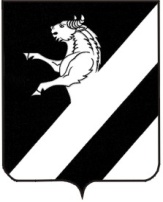 КРАСНОЯРСКИЙ КРАЙ АЧИНСКИЙ  РАЙОНАДМИНИСТРАЦИЯ ТАРУТИНСКОГО  СЕЛЬСОВЕТАП О С Т А Н О В Л Е Н И Е        	13.03.2014		                                                                         №   14 -ПКРАСНОЯРСКИЙ КРАЙ АЧИНСКИЙ  РАЙОНАДМИНИСТРАЦИЯ ТАРУТИНСКОГО  СЕЛЬСОВЕТАП О С Т А Н О В Л Е Н И Е        	13.03.2014		                                                                         №   14 -ПОб утверждении плана по противодействию коррупции в Тарутинском   сельсовете  на 2014 - 2015 годы№ п/п№ п/пНаименование мероприятияСрок исполнения мероприятияСрок исполнения мероприятияСрок исполнения мероприятияИсполнитель11233341. Обеспечение правовых и организационных мер, направленных на противодействие коррупции1. Обеспечение правовых и организационных мер, направленных на противодействие коррупции1. Обеспечение правовых и организационных мер, направленных на противодействие коррупции1. Обеспечение правовых и организационных мер, направленных на противодействие коррупции1. Обеспечение правовых и организационных мер, направленных на противодействие коррупции1. Обеспечение правовых и организационных мер, направленных на противодействие коррупции1. Обеспечение правовых и организационных мер, направленных на противодействие коррупции1.1.1.1.Разработка проектов муниципальных правовых актов (далее – МПА) по противодействию коррупции2014-20152014-20152014-2015Ведущий специалист  администрации1.2.1.2.Проведение антикоррупционной экспертизы муниципальных нормативных правовых актов (МНПА) и проектов МНПА2014-2015постоянно2014-2015постоянно2014-2015постоянноВедущий специалист администрации1.3.1.3.Разработка административных регламентов оказания муниципальных услуг, осуществление функций муниципального контроля2014-20152014-20152014-2015Ведущий специалист администрации1.4.1.4.Проведение мониторинга качества предоставления муниципальных услуг, выработка предложений по повышению качества  предоставления муниципальных услуг2014-2015 (1 раз в год –4 квартал)2014-2015 (1 раз в год –4 квартал)2014-2015 (1 раз в год –4 квартал)специалист  администрации1.5.1.5.Проведение мониторинга применения административных регламентов исполнения функций муниципального контроля 2014-2015 (1 раз в год –4 квартал)2014-2015 (1 раз в год –4 квартал)2014-2015 (1 раз в год –4 квартал)специалист администрации2. Совершенствование механизма контроля соблюдения ограничений и запретов, связанных с прохождением муниципальной службы2. Совершенствование механизма контроля соблюдения ограничений и запретов, связанных с прохождением муниципальной службы2. Совершенствование механизма контроля соблюдения ограничений и запретов, связанных с прохождением муниципальной службы2. Совершенствование механизма контроля соблюдения ограничений и запретов, связанных с прохождением муниципальной службы2. Совершенствование механизма контроля соблюдения ограничений и запретов, связанных с прохождением муниципальной службы2. Совершенствование механизма контроля соблюдения ограничений и запретов, связанных с прохождением муниципальной службы2. Совершенствование механизма контроля соблюдения ограничений и запретов, связанных с прохождением муниципальной службы2.1.Организация и проведение проверок сведений, представленных в соответствии с Федеральным законом «О муниципальной службе в Российской Федерации» гражданами при поступлении на муниципальную службу, а также по соблюдению муниципальными служащими ограничений и запретов, связанных с муниципальной службойОрганизация и проведение проверок сведений, представленных в соответствии с Федеральным законом «О муниципальной службе в Российской Федерации» гражданами при поступлении на муниципальную службу, а также по соблюдению муниципальными служащими ограничений и запретов, связанных с муниципальной службойОрганизация и проведение проверок сведений, представленных в соответствии с Федеральным законом «О муниципальной службе в Российской Федерации» гражданами при поступлении на муниципальную службу, а также по соблюдению муниципальными служащими ограничений и запретов, связанных с муниципальной службой2014-20152014-2015Глава администрацииВедущий специалист администрации2.2.Обеспечение своевременного представления муниципальными служащими, должности которых определены Перечнем, сведений о доходах, имуществе и обязательствах имущественного характераОбеспечение своевременного представления муниципальными служащими, должности которых определены Перечнем, сведений о доходах, имуществе и обязательствах имущественного характераОбеспечение своевременного представления муниципальными служащими, должности которых определены Перечнем, сведений о доходах, имуществе и обязательствах имущественного характера2014-2015 (до 30 апреля)2014-2015 (до 30 апреля)Ведущий специалист администрации2.3.Проведение внутреннего мониторинга полноты и достоверности сведений о доходах, об имуществе и обязательствах имущественного характера, представляемых муниципальными служащимиПроведение внутреннего мониторинга полноты и достоверности сведений о доходах, об имуществе и обязательствах имущественного характера, представляемых муниципальными служащимиПроведение внутреннего мониторинга полноты и достоверности сведений о доходах, об имуществе и обязательствах имущественного характера, представляемых муниципальными служащими2014-2015(до 1 июня)2014-2015(до 1 июня)Ведущий Специалист администрации2.4.Размещение сведений о доходах , об имуществе и обязательствах имущественного характера лиц, замещающих муниципальные должности, муниципальных служащих и членов их семей на официальном сайте Администрации Тарутинского сельсоветаРазмещение сведений о доходах , об имуществе и обязательствах имущественного характера лиц, замещающих муниципальные должности, муниципальных служащих и членов их семей на официальном сайте Администрации Тарутинского сельсоветаРазмещение сведений о доходах , об имуществе и обязательствах имущественного характера лиц, замещающих муниципальные должности, муниципальных служащих и членов их семей на официальном сайте Администрации Тарутинского сельсовета2014- 2015 г.( до 30 апреля по муниципальным должностям)2014- 2015 г.( до 30 апреля по муниципальным должностям)Ведущий специалист администрации2.5.Организация заседаний комиссии по соблюдению требований к служебному поведению муниципальных служащих и урегулированию конфликта интересов  (при наличии оснований)Организация заседаний комиссии по соблюдению требований к служебному поведению муниципальных служащих и урегулированию конфликта интересов  (при наличии оснований)Организация заседаний комиссии по соблюдению требований к служебному поведению муниципальных служащих и урегулированию конфликта интересов  (при наличии оснований)2014-2015по мере необходимости2014-2015по мере необходимостиПредседатель комиссии2.6.Анализ жалоб и обращений граждан о фактах коррупции и организация проверок указанных фактовАнализ жалоб и обращений граждан о фактах коррупции и организация проверок указанных фактовАнализ жалоб и обращений граждан о фактах коррупции и организация проверок указанных фактов2014-2015 (1 раз в квартал)2014-2015 (1 раз в квартал)Ведущий Специалист  администрации3.Противодействие коррупции в сфере размещения заказов на поставки товаров, выполнения работ, оказания услуг для муниципальных нужд3.Противодействие коррупции в сфере размещения заказов на поставки товаров, выполнения работ, оказания услуг для муниципальных нужд3.Противодействие коррупции в сфере размещения заказов на поставки товаров, выполнения работ, оказания услуг для муниципальных нужд3.Противодействие коррупции в сфере размещения заказов на поставки товаров, выполнения работ, оказания услуг для муниципальных нужд3.Противодействие коррупции в сфере размещения заказов на поставки товаров, выполнения работ, оказания услуг для муниципальных нужд3.Противодействие коррупции в сфере размещения заказов на поставки товаров, выполнения работ, оказания услуг для муниципальных нужд3.Противодействие коррупции в сфере размещения заказов на поставки товаров, выполнения работ, оказания услуг для муниципальных нужд3.1.3.1.Осуществление контроля за соблюдением требований Федерального закона от 05.04. 2013 г. № 44-ФЗ  ««О контрактной системе в сфере закупок товаров, работ, услуг для обеспечения государственных и муниципальных нужд».2014-2015постоянно2014-2015постоянно2014-2015постоянноГлава Тарутинского сельсовета3.2.3.2.Проведение анализа эффективности бюджетных расходов при размещении заказов на поставки товаров, выполнение работ и оказании услуг для муниципальных нужд2014-2015 (не реже 1 раза в год)2014-2015 (не реже 1 раза в год)2014-2015 (не реже 1 раза в год)Глава Тарутинского сельсовета, главный бухгалтер 3.3.3.3.Расширение практики проведения  открытых аукционов в электронной форме2014-20152014-20152014-2015Глава администрации Тарутинского сельсовета 4. Организация антикоррупционного образования и пропаганды, формирование нетерпимого отношения к коррупции4. Организация антикоррупционного образования и пропаганды, формирование нетерпимого отношения к коррупции4. Организация антикоррупционного образования и пропаганды, формирование нетерпимого отношения к коррупции4. Организация антикоррупционного образования и пропаганды, формирование нетерпимого отношения к коррупции4. Организация антикоррупционного образования и пропаганды, формирование нетерпимого отношения к коррупции4. Организация антикоррупционного образования и пропаганды, формирование нетерпимого отношения к коррупции4. Организация антикоррупционного образования и пропаганды, формирование нетерпимого отношения к коррупции4.1.4.1.Обучение муниципальных служащих по вопросам  противодействия коррупции (антикоррупционная экспертиза  муниципальных правовых актов и их проектов)2014-20159 1 раз в полугодие)2014-20159 1 раз в полугодие)2014-20159 1 раз в полугодие)Глава Тарутинского  сельсовета4.2.4.2.Включение вопросов на знание антикоррупционного законодательства при проведении квалификационного экзамена и аттестации муниципальных служащих2014- 2015( при наличии оснований)2014- 2015( при наличии оснований)2014- 2015( при наличии оснований)Глава Тарутинского сельсовета4.3.4.3.Организация и проведение семинаров с депутатами Совета депутатов Тарутинского  сельсовета и муниципальными служащими администрации по вопросам противодействия коррупции2014-2015(не реже 1 раза в год)2014-2015(не реже 1 раза в год)2014-2015(не реже 1 раза в год)Глава Тарутинского сельсовета4.4.4.4.Информационное освещение  антикоррупционной деятельности администрации Тарутинского сельсовета на официальном сайте Администрации Тарутинского  сельсовета2014-20152014-20152014-2015Ведущий специалист администрации5.Антикоррупционное образование5.Антикоррупционное образование5.Антикоррупционное образование5.Антикоррупционное образование5.Антикоррупционное образование5.Антикоррупционное образование5.Антикоррупционное образование5.1Участие в семинарах с привлечением специалистов государственного правового комитета  и независимых экспертов.     Участие в семинарах с привлечением специалистов государственного правового комитета  и независимых экспертов.     2014-2015( по мере организации)2014-2015( по мере организации)Глава Тарутинского  сельсовета,специалисты администрацииГлава Тарутинского  сельсовета,специалисты администрации